Муниципальное бюджетное общеобразовательное учреждение «Кириковская средняя школа».РАБОЧАЯ ПРОГРАММАпо предмету «математика» для учащихся 6  класса муниципального бюджетного общеобразовательного учреждения «Кириковская средняя  школа» обучающихся по адаптированной образовательной программе для учащихся с ограниченными возможностями здоровья (легкая степень умственной отсталости).Составила: учитель - Романова Екатерина Николаевна.2019-2020 учебный год.1.Пояснительная записка     Настоящая рабочая  программа по учебному предмету «Математика» для учащихся 6 класса муниципального бюджетного общеобразовательного учреждения «Кириковская средняя  школа» обучающихся по адаптированной образовательной программе для учащихся с ограниченными возможностями здоровья (легкая степень умственной отсталости). составлена на основании основной адаптированной образовательной программы  под  редакцией В.В. Воронковой, учебного плана муниципального бюджетного общеобразовательного учреждения «Кириковская  средняя школа», адаптированной  образовательной программы для детей с ограниченными возможностями здоровья (легкая степень умственной отсталости) на 2019-2020 учебный год,    учебного плана муниципального бюджетного общеобразовательного учреждения «Кириковская средняя  школа» 5-9 класс на 2019-2020 учебный год для обучающихся с легкой степенью умственной отсталости,  положения о рабочей программе педагога  муниципального бюджетного общеобразовательного учреждения «Кириковская средняя  школа» реализующего предметы, курсы и дисциплины общего образования от 30 мая 2019 года.     Настоящая программа рассчитана на пятидневную рабочую неделю и написана с учетом требований, установленных СанПиН. 
     Программа построена с учетом принципов системности, научности, доступности.                                                                                                                                                                              Рабочая программа   рассчитана на 175 часов в год (5 часов в неделю).    Программой предусмотрено проведение     10  контрольных работ,  организация  текущих  самостоятельных работ должна быть обязательным требованием к каждому уроку математики.  Цели и задачи курса:- дать учащимся доступные количественные, пространственные, временные и геометрические представления, которые помогут им в дальнейшем включиться  в трудовую деятельность;- использовать процесс обучения математике для повышения уровня общего развития учащихся с нарушением интеллекта и коррекции недостатков их познавательной деятельности и личностных качеств;- развивать речь учащихся, обогащать её математической терминологией;Воспитывать у учащихся целенаправленность, терпеливость, работоспособность, настойчивость, трудолюбие, самостоятельность, навыки контроля и самоконтроля, развивать точность измерения и глазомер, умение планировать работу и доводить начатое дело до завершения.Обучение математики должно носить предметно-практическую направленность, быть тесно связано с жизнью и профессионально-трудовой подготовкой учащихся, другими учебными предметами.Программа определяет оптимальный объём знаний и умений по математике, который доступен большинству школьников.Исходя из целей, настоящая рабочая программа  решает следующие задачи:- формирование доступных учащимся математических знаний и умений, их практического применения в повседневной жизни, основных видах трудовой деятельности, при изучении других учебных предметов;- максимальное общее развитие учащихся, коррекция недостатков их познавательной деятельности и личностных качеств с учётом индивидуальных возможностей каждого ученика на различных этапах обучения;- воспитание у школьников целенаправленной деятельности, трудолюбия, самостоятельности, навыков контроля и самоконтроля, аккуратности, умения принимать решение, устанавливать адекватные деловые, производственные и общечеловеческие отношения в современном обществе.2.Планируемые результаты освоения  предмета.    В результате изучения математики ученик 6 класса обучающийсй по адаптированной образовательной программе должен  знать/понимать:- десятичный состав чисел в пределах 1 000 000;- разряды и классы;- основное свойство обыкновенных дробей;- зависимость между расстоянием, скоростью и временем;- различные случаи взаимного положения прямых на плоскости и в пространстве;- свойства граней и ребер куба и бруса.уметь:- устно складывать и вычитать круглые числа;- читать, записывать под диктовку, откладывать на калькуляторе, сравнивать (больше, меньше) числа в пределах 1 000 000;- чертить нумерационную таблицу: обозначать разряды и классы; вписывать в нее числа; сравнивать; записывать числа, внесенные в таблицу, вне её;- округлять числа до любого  заданного разряда в пределах 1 000 000;- складывать, вычитать, умножать и делить на однозначное число и круглые десятки числа в пределах 10 000, выполнять деление с остатком;- выполнять проверку арифметических действий;- выполнять письменное сложение и вычитание чисел, полученных при измерении двумя мерами стоимости, длины и массы;- сравнивать смешанные числа;- заменять мелкие доли крупными, неправильные дроби целыми или смешанными числами;- складывать, вычитать обыкновенные дроби с одинаковыми знаменателями;- решать простые задачи на нахождение дроби от числа, разностное и кратное сравнение чисел, решать и составлять составные задачи на встречное движение двух тел;- чертить перпендикулярные прямые, параллельные прямые, на заданном расстоянии;- чертить высоту в треугольнике;- выделять, называть, пересчитывать элементы куба, бруса.3.Содержание предмета.4.Тематическое планирование с указанием часов для каждой темы.Требуется коррекция расписания в мае 2020 года на 7 часов.5. Список литературы, используемый для оформления рабочей программы.1. Перова М.Н.,Капустина Г.М. Математика учебник для 6 класса. - М.: Просвещение, 2010. -  224 с.2. Беденко М.В. Самостоятельные и контрольные работы по математике. –    М.: Вако, 2005. – 224 с.3. Бибина О.А.  Изучение геометрического материала. – М.: Владос, 2005. - 136 с.4. Перова М.Н. Методика преподавания математики в специальной                 (коррекционной) школе  VIII вида. – М.: Владос,1999. – 408 сСОГЛАСОВАНО:Заместитель директора по учебно- воспитательной работе Сластихина Н.П._______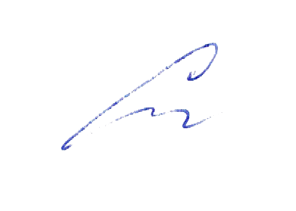 «30» августа 2019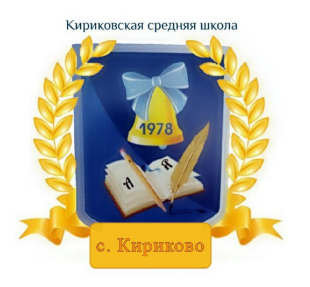 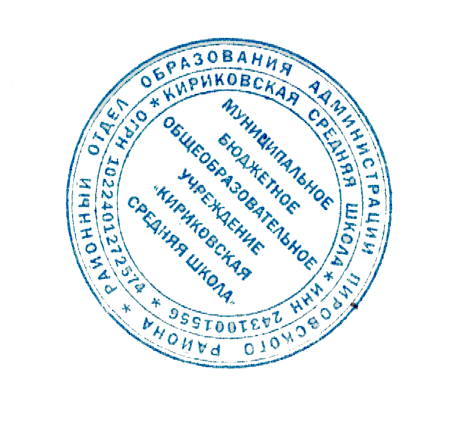 УТВЕРЖДАЮ:Директор муниципального бюджетного общеобразовательного учреждения «Кириковская средняя школа»_________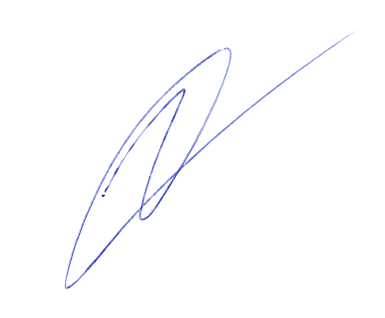 Ивченко О.В.«30» августа 2019 года№Тема (раздел)Кол-во часовЗУННумерация чисел в пределах 100000030Знать: классы, разряды, разрядные единицы, разрядные слагаемые.Уметь: считать разрядными слагаемыми, читать, записывать, преобразовывать, сравнивать, выполнять с числами арифметические действия.Арифметические действия42Знать алгоритм сложения, вычитания, умножения и делениеУметь выполнять проверку Единицы измерения и их соотношения8Знать: в каких единицах измеряется масса, стоимость, длина и время.Уметь: преобразовывать данные единицы измеренияДроби. Обыкновенные дроби44Знать: понятия обыкновенная дробь, числитель и знаменатель дроби, алгоритм сравнения обыкновенных дробей с одинаковыми числителя и разными знаменателями, алгоритм сравнения обыкновенных дробей с одинаковыми знаменателями и разными числителями и алгоритм сравнение обыкновенных дробей с единицейУметь: читать и записывать обыкновенные дроби, сравнивать обыкновенные дроби с одинаковыми числителя и разными знаменателями, с одинаковыми знаменателями и разными числителями и с единицейАрифметические задачи11Знать: понятие прямая пропорциональная зависимостьУметь: решать арифметические задачи на пропорциональное деление.Геометрический материал20Знать: взаимное положение прямых в пространстве; понятия уровень и отвес, назначение приборов понятия куб, брус и шар, геометрическое тело; понятие масштабУметь: различать положение прямых в пространстве; пользоваться данными приборами; различать геометрические тела; определять масштаб Повторение за курс 6 класса20Повторить за курс 6 классаИтого:Итого:175№Тема урокаТема урокаДата по плануНумерация чисел в пределах 1000000Нумерация чисел в пределах 1000000Нумерация чисел в пределах 1000000Повторение. Образование, чтение, запись чисел в пределах 1000Повторение. Образование, чтение, запись чисел в пределах 10002.092Повторение. Образование, чтение, запись чисел в пределах 1000Повторение. Образование, чтение, запись чисел в пределах 10003.093Повторение. Образование, чтение, запись чисел в пределах 1000Повторение. Образование, чтение, запись чисел в пределах 10004.094Повторение. Разряды и классы.Повторение. Разряды и классы.5.095Повторение. Разряды и классы.Повторение. Разряды и классы.6.096Повторение. Разряды и классы.Повторение. Разряды и классы.9.09     7Повторение. Таблица разрядов.Повторение. Таблица разрядов.10.098Повторение. Таблица разрядов.Повторение. Таблица разрядов.11.099Повторение. Таблица разрядов.Повторение. Таблица разрядов.12.0910Простые и составные числа.Простые и составные числа.13.0911Простые и составные числа.Простые и составные числа.16.0912Простые и составные числа.Простые и составные числа.17.0913Образование, чтение, запись чисел в пределах 1000000.Образование, чтение, запись чисел в пределах 1000000.18.0914Образование, чтение, запись чисел в пределах 1000000.Образование, чтение, запись чисел в пределах 1000000.19.0915Разложение чисел на разрядные слагаемые.Разложение чисел на разрядные слагаемые.20.09      16Разложение чисел на разрядные слагаемые.Разложение чисел на разрядные слагаемые.23.0917Определение количества разрядных единиц и общего количества единиц, десятков, сотен, единиц тысяч, десятков тысяч, сотен тысяч, единиц миллионов в числе.Определение количества разрядных единиц и общего количества единиц, десятков, сотен, единиц тысяч, десятков тысяч, сотен тысяч, единиц миллионов в числе.24.0918Определение количества разрядных единиц и общего количества единиц, десятков, сотен, единиц тысяч, десятков тысяч, сотен тысяч, единиц миллионов в числе.Определение количества разрядных единиц и общего количества единиц, десятков, сотен, единиц тысяч, десятков тысяч, сотен тысяч, единиц миллионов в числе.25.09     19Определение количества разрядных единиц и общего количества единиц, десятков, сотен, единиц тысяч, десятков тысяч, сотен тысяч, единиц миллионов в числе.Определение количества разрядных единиц и общего количества единиц, десятков, сотен, единиц тысяч, десятков тысяч, сотен тысяч, единиц миллионов в числе.26.0920Отложение любого числа в пределах 1000000 на счетах и микрокалькуляторе.Отложение любого числа в пределах 1000000 на счетах и микрокалькуляторе.27.0921Отложение любого числа в пределах 1000000 на счетах и микрокалькуляторе.Отложение любого числа в пределах 1000000 на счетах и микрокалькуляторе.30.0922Отложение любого числа в пределах 1000000 на счетах и микрокалькуляторе.Отложение любого числа в пределах 1000000 на счетах и микрокалькуляторе.1.1023Сравнение чисел в пределах 1000000.Сравнение чисел в пределах 1000000.2.1024Сравнение чисел в пределах 1000000.Сравнение чисел в пределах 1000000.3.1025Сравнение чисел в пределах 1000000.Сравнение чисел в пределах 1000000.4.10     26Округление чисел до указанного разряда.Округление чисел до указанного разряда.7.1027Округление чисел до указанного разряда.Округление чисел до указанного разряда.8.1028Римские цифры XIII – XX.Римские цифры XIII – XX.9.1029Римские цифры XIII – XX.Римские цифры XIII – XX.10.1030Контрольная работа № 1 по теме «Нумерация в пределах 1 000 000».Контрольная работа № 1 по теме «Нумерация в пределах 1 000 000».11.1031Сложение и вычитание чисел в пределах 10000 с переходом через разряд.Сложение и вычитание чисел в пределах 10000 с переходом через разряд.14.1032Сложение и вычитание чисел в пределах 10000 с переходом через разряд.Сложение и вычитание чисел в пределах 10000 с переходом через разряд.15.1033Сложение и вычитание чисел в пределах 10000 с переходом через разряд.Сложение и вычитание чисел в пределах 10000 с переходом через разряд.16.1034Сложение и вычитание чисел в пределах 10000 с переходом через разряд.Сложение и вычитание чисел в пределах 10000 с переходом через разряд.17.1035Проверка сложения.Проверка сложения.18.1036Проверка сложения.Проверка сложения.21.1037Проверка сложения.Проверка сложения.22.1038Проверка вычитания сложением.Проверка вычитания сложением.23.1039Проверка вычитания сложением.Проверка вычитания сложением.24.1040Проверка вычитания сложением.Проверка вычитания сложением.25.1041Контрольная работа № 2 по теме «Сложение и вычитание натуральных чисел в пределах 10 000».Контрольная работа № 2 по теме «Сложение и вычитание натуральных чисел в пределах 10 000».5.11Геометрический материалГеометрический материалГеометрический материал42Повторение. Треугольник.Повторение. Треугольник.6.1143Повторение. Виды треугольниковПовторение. Виды треугольников7.1144Повторение. Виды треугольников.Повторение. Виды треугольников.8.11Арифметические действияАрифметические действияАрифметические действия45Повторение. Умножение. Проверка умножения обратным действием.Повторение. Умножение. Проверка умножения обратным действием.11.1146Повторение. Умножение. Проверка умножения обратным действием.Повторение. Умножение. Проверка умножения обратным действием.12.1147Повторение. Умножение. Проверка умножения обратным действием.Повторение. Умножение. Проверка умножения обратным действием.13.1148Повторение. Умножение. Проверка умножения на микрокалькуляторе.Повторение. Умножение. Проверка умножения на микрокалькуляторе.14.1149Повторение. Умножение. Проверка умножения на микрокалькуляторе.Повторение. Умножение. Проверка умножения на микрокалькуляторе.15.1150Умножение двузначных и трехзначных чисел на круглые десятки.Умножение двузначных и трехзначных чисел на круглые десятки.18.1151Умножение двузначных и трехзначных чисел на круглые десятки.Умножение двузначных и трехзначных чисел на круглые десятки.19.1152Умножение двузначных и трехзначных чисел на круглые десятки.Умножение двузначных и трехзначных чисел на круглые десятки.20.1153Умножение двузначных и трехзначных чисел на круглые десятки.Умножение двузначных и трехзначных чисел на круглые десятки.21.1154Умножение круглых десятков на двузначное и трехзначное числоУмножение круглых десятков на двузначное и трехзначное число22.1155Умножение круглых десятков на двузначное и трехзначное числоУмножение круглых десятков на двузначное и трехзначное число25.1156Умножение круглых десятков на двузначное и трехзначное числоУмножение круглых десятков на двузначное и трехзначное число26.1157Умножение многозначных чисел на однозначное число и круглые десяткиУмножение многозначных чисел на однозначное число и круглые десятки27.1158Умножение многозначных чисел на однозначное число и круглые десяткиУмножение многозначных чисел на однозначное число и круглые десятки28.1159Умножение многозначных чисел на однозначное число и круглые десяткиУмножение многозначных чисел на однозначное число и круглые десятки29.1160Контрольная работа № 3 по теме «Умножение многозначных чиселКонтрольная работа № 3 по теме «Умножение многозначных чисел2.1261Деление двузначного числа на однозначное с переходом через разряд.Деление двузначного числа на однозначное с переходом через разряд.3.1262Деление двузначного числа на однозначное с переходом через разряд.Деление двузначного числа на однозначное с переходом через разряд.4.1263Деление двузначного числа на однозначное с переходом через разряд.Деление двузначного числа на однозначное с переходом через разряд.5.1264Деление трехзначного числа на однозначное без перехода через разряд.Деление трехзначного числа на однозначное без перехода через разряд.6.1265Деление трехзначного числа на однозначное без перехода через разряд.Деление трехзначного числа на однозначное без перехода через разряд.9.1266Проверка деления обратным действием.Проверка деления обратным действием.10.1267Проверка деления обратным действием.Проверка деления обратным действием.11.1268Проверка деления на микрокалькуляторе.Проверка деления на микрокалькуляторе.12.1269Проверка деления на микрокалькуляторе.Проверка деления на микрокалькуляторе.13.1270Деление многозначных чисел на однозначное число и круглые десятки.Деление многозначных чисел на однозначное число и круглые десятки.16.1271Деление многозначных чисел на однозначное число и круглые десятки.Деление многозначных чисел на однозначное число и круглые десятки.17.1272Деление многозначных чисел на однозначное число и круглые десятки.Деление многозначных чисел на однозначное число и круглые десятки.18.1273Деление с остаткомДеление с остатком19.1274Деление с остаткомДеление с остатком20.1275Контрольная работа № 4 по теме «Деление многозначных чисел».Контрольная работа № 4 по теме «Деление многозначных чисел».23.12Геометрический материалГеометрический материалГеометрический материал76Повторение. Периметр.Повторение. Периметр.24.1277Повторение. Периметр.Повторение. Периметр.25.1278Повторение. Вычисление периметра многоугольника.Повторение. Вычисление периметра многоугольника.26.1279Повторение. Вычисление периметра многоугольника.Повторение. Вычисление периметра многоугольника.27.12Единицы измерения и их соотношенияЕдиницы измерения и их соотношенияЕдиницы измерения и их соотношения80Единицы измерения стоимости, длины, массы, времени и их соотношения.Единицы измерения стоимости, длины, массы, времени и их соотношения.13.0181Единицы измерения стоимости, длины, массы, времени и их соотношения.Единицы измерения стоимости, длины, массы, времени и их соотношения.14.0182Единицы измерения стоимости, длины, массы, времени и их соотношения.Единицы измерения стоимости, длины, массы, времени и их соотношения.15.0183Единицы измерения стоимости, длины, массы, времени и их соотношения.Единицы измерения стоимости, длины, массы, времени и их соотношения.16.0184Сложение чисел, полученных при измерении.Сложение чисел, полученных при измерении.17.0185Сложение чисел, полученных при измерении.Сложение чисел, полученных при измерении.20.0186Вычитание чисел, полученных при измерении.Вычитание чисел, полученных при измерении.21.0187Вычитание чисел, полученных при измерении.Вычитание чисел, полученных при измерении.22.01Обыкновенные дробиОбыкновенные дробиОбыкновенные дроби8888Повторение. Деление натуральных предметов, фигур на равные части (доли).23.018989Повторение. Обозначение нескольких долей обыкновенной дробью.24.019090Повторение. Обозначение нескольких долей обыкновенной дробью.27.019191Повторение. Сравнение дробей с одинаковыми числителями и разными знаменателями.28.019292Повторение. Сравнение дробей с одинаковыми числителями и разными знаменателями.29.019393Повторение. Сравнение дробей с разными числителями и одинаковыми знаменателями.30.019494Повторение. Сравнение дробей с разными числителями и одинаковыми знаменателями.31.019595Повторение. Сравнение дробей с единицей.3.029696Повторение. Сравнение дробей с единицей.4.029797Дроби правильные и неправильные.5.029898Дроби правильные и неправильные.6.029999Образование смешанного числа.7.02100100Образование смешанного числа.10.02101101Сравнение смешанных чисел.11.02102102Сравнение смешанных чисел.12.02     103     103Сравнение смешанных чисел.13.02104104Основное свойство дроби.14.02105105Основное свойство дроби.17.02106106Преобразование обыкновенных дробей.18.02107107Преобразование обыкновенных дробей.19.02108108Контрольная работа № 5 по теме «Действия со смешанными числами».20.02109109Нахождение части (дроби) от числа.21.02110110Нахождение части (дроби) от числа.25.02111111Нахождение нескольких частей от числа.26.02112112Нахождение нескольких частей от числа.27.02113113Контрольная работа № 6 по теме «Нахождение части от числа».28.02Геометрический материалГеометрический материалГеометрический материал114114Взаимное положение прямых на плоскости. Перпендикулярные прямые2.03115115Взаимное положение прямых на плоскости. Перпендикулярные прямые.3.03116116Высота треугольника.4.03117117Высота треугольника5.03118118Взаимное положение прямых на плоскости. Параллельные прямые.6.03119119Параллельные прямые. Построение параллельных прямых10.03Обыкновенные дробиОбыкновенные дробиОбыкновенные дроби120120Сложение и вычитание обыкновенных дробей с одинаковыми знаменателями11.03121121Сложение и вычитание обыкновенных дробей с одинаковыми знаменателями12.03122122Сложение и вычитание обыкновенных дробей с одинаковыми знаменателями13.03123123Вычитание дроби из единицы16.03124124Сложение и вычитание нескольких дробей17.03125125Вычитание из целого числа обыкновенной дроби18.03126126Вычитание из целого числа обыкновенной дроби19.03127127Контрольная работа № 7 по теме: «Сложение и вычитание обыкновенных дробей с одинаковыми знаменателями»20.03128128Сложение и вычитание смешанных чисел30.03129129Сложение и вычитание смешанных чисел31.03130130Сложение и вычитание смешанных чисел1.04131131Сложение и вычитание смешанных чисел2.04132132Сложение и вычитание нескольких смешанных дробей3.04133133Сложение и вычитание нескольких смешанных дробей6.04134134Вычитание из целого числа смешанной дроби7.04135135Вычитание из целого числа смешанной дроби8.04136136Вычитание из целого числа смешанной дроби9.04137137Контрольная работа № 8 по теме: «Сложение и вычитание смешанных чисел»10.04Геометрический материалГеометрический материалГеометрический материал138138Взаимное положение прямых в пространстве: вертикальное, горизонтальное, наклонное.13.04    139    139Уровень и отвес.14.04140140Уровень и отвес.15.04141141Куб. брус, шар.16.04142142Куб. брус, шар.17.04143143Масштаб.20.04144144Масштаб.21.04Текстовые задачиТекстовые задачиТекстовые задачи145145Текстовая арифметическая задача на нахождение дроби от числа.22.04146146Текстовая арифметическая задача на нахождение дроби от числа.23.04147147Текстовая арифметическая задача на прямую пропорциональную зависимость 24.04148148Текстовая арифметическая задача на прямую пропорциональную зависимость 27.04149149Соотношение между s, v, t при равномерном и прямолинейном движении.28.04150150Простые арифметические задачи на зависимость между временем, скоростью и расстоянием.29.04151151Простые арифметические задачи на зависимость между временем, скоростью и расстоянием.30.04152152Арифметические задачи в 2-3 действия, составленные из ранее решаемых простых задач.6.05153153Арифметические задачи в 2-3 действия, составленные из ранее решаемых простых задач.7.05154154Арифметические задачи в 2-3 действия, составленные из ранее решаемых простых задач.8.05155155Контрольная работа № 9 по теме: «Решение арифметических текстовых задач»12.05ПовторениеПовторениеПовторение156156Разряды и классы.Разложение чисел на разрядные слагаемые.13.05157157Округление чисел до указанного разряда.14.05158158Сравнение чисел в пределах 1000000.15.05159159Арифметические задачи в 2-3 действия, составленные из ранее решаемых простых задач.18.05160160Сложение и вычитание чисел в пределах 10000 с переходом через разряд.19.05161161Умножение многозначных чисел на однозначное число и круглые десятки20.05162162Деление многозначных чисел на однозначное число и круглые десятки21.05163163Сложение и вычитание чисел, полученных при измерении.22.05164164Простые арифметические задачи на зависимость между временем, скоростью и расстоянием.25.05165165Преобразование обыкновенных дробей.26.05166166Вычисление периметра многоугольника.27.05167167Куб. брус, шар. Масштаб28.05168168Подготовка к итоговому тесту29.05169169Итоговый тест 170170Анализ ошибок.171171Повторение курса 6 класса172172Повторение курса 6 класса173173Повторение курса 6 класса174174Повторение курса 6 класса175175Повторение курса 6 класса